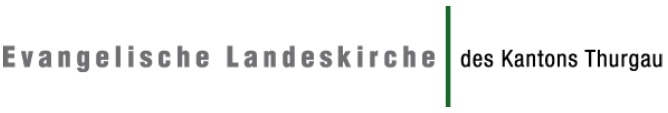 Impulspreis der Thurgauer Landeskirche 2019 - 2021Rahmenbedingungen:Das eingereichte Projekt findet im Rahmen einer Kirchgemeinde der Landeskirche TG statt. Hauptnutzniesser sind Kinder, Jugendliche, junge Erwachsene und/oder deren Bezugspersonen. Das Angebot wurde als Team erarbeitet und ist nicht die Leistung einer/eines Einzelnen. Das Projekt kann von Freiwilligen, Ehrenamtlichen oder Angestellten der Kirchgemeinde eingereicht werden. Die/der Ressortverantwortliche ist darüber in Kenntnis gesetzt. Pro Kirchgemeinde kann pro Jahr ein Preis gewonnen werden, es können auch mehrere Projekte pro Kirchgemeinde eingereicht werden. Projekte, welche in einem Jahr keinen Preis gewonnen haben, werden automatisch auf die Projektliste des Folgejahres genommen. Die Frist zum Einreichen ist jeweils der 20. Januar, beginnend im Jahr 2020 (für den Preis 2019). Das Projekt soll mit dem Bewerbungsformular (Link…) elektronisch eingereicht werden, an die Ressortverantwortliche Kirche, Kind und Jugend des Kirchenrates, Ruth Pfister, ruth.pfister@evang-tg.ch. Nebst dem ausgefüllten Formular sollen wenn möglich auch Fotos, Filme etc. als Dokumentation mitgeliefert werden. Statements von Teilnehmenden und Mitarbeitenden sind erwünscht (was hat dir gefallen und warum?)Die Jury (das Team Kirche, Kind und Jugend der evang. Landeskirche Thurgau) entscheidet über die Preise jeweils im März. Bei Fragen wenden Sie sich bitte an die Fachstellenleitenden KKJ der Kantonalkirche.Bewertungskriterien der JuryMax. PunkteInnovation/Kreativität: Das Projekt hat für die  Kirchgemeinde etwas Erstmaliges, Neues und/oder etwas Bestehendes wurde mit kreativen Elementen angereichert/ergänzt.10Modelcharakter: Kann das Projekt in ähnlicher oder angepasster Weise von einer anderen Kirchgemeinde übernommen werden?10Team: Das Projektziel wurde durch die Mitverantwortung von mehreren Personen erreicht. 10Zusammenarbeit/Vernetzung: Das Projekt ist eingebettet in weitere Aktivitäten der Gemeinde und wird nicht als losgelöstes Einzelprojekt wahrgenommen.5Ziel/Ausrichtung: Das Projekt hat ein klar erkennbares Ziel und die Ausführung wurde auf dieses Ziel ausgerichtet.5Zielgruppe: Noch nicht in der Kirchgemeinde aktiv tätige Menschen wurden durch das Projekt miteinbezogen. 5Gemeindeaufbau: Das Projekt hat einen belebenden Einfluss auf die Kirchgemeinde (oder einen Bereich davon). 5Öffentlichkeitsarbeit: Die Werbemassnahmen sind angemessen.5